				                                                                                        ZAŁĄCZNIK B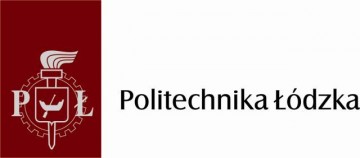 Do Zasad wyłaniania rekomendowanych przez JM Rektora PŁ wniosków o jednorazowe stypendium naukowe Marszałka Województwa Łódzkiego- edycja 2018Punktacja oraz katalog osiągnięćwykorzystywanych przy rekomendowaniu przez JM Rektora PŁwniosków o jednorazowe stypendium naukoweMarszałka Województwa Łódzkiego  edycja 20181. Poniżej zostały podane zasady punktacji obowiązujące rekomendowaniu przez JM rektora PŁ wniosków o jednorazowe stypendia naukowe Marszałka Województwa Łódzkiego  edycja 2018.2. Punkty za osiągnięcia przyznawane są w kategoriach i wg punktacji określonej w tabeli. Poniższy katalog osiągnięć jest katalogiem zamkniętym.3. Punktacja przyznawana jest wszystkim udokumentowanym współautorom publikacji, wystąpienia itp. 
Tabela . Punktacja osiągnięć naukowych.OsiągnięciedokumentowaniePkt.1aLaureat konkursu naukowego lub projektowego na poziomie międzynarodowym dokument potwierdzający udział w konkursie oraz znalezienie się w gronie laureatów.201bLaureat konkursu naukowego lub projektowego na poziomie ogólnopolskimdokument potwierdzający udział w konkursie oraz znalezienie się w gronie laureatów.101cLaureat konkursu naukowego lub projektowego na poziomie innymdokument potwierdzający udział w konkursie oraz znalezienie się w gronie laureatów.51dWyróżnienie w konkursie naukowym lub projektowym na poziomie międzynarodowym dokument potwierdzający udział w konkursie oraz znalezienie się w gronie wyróżnionych.151eWyróżnienie w konkursie naukowym lub projektowym na poziomie ogólnopolskimdokument potwierdzający udział w konkursie oraz znalezienie się w gronie wyróżnionych.71fWyróżnienie w konkursie naukowym lub projektowym na poziomie innym dokument potwierdzający udział w konkursie oraz znalezienie się w gronie wyróżnionych.31gUdział w konkursie naukowym lub projektowym na poziomie międzynarodowym dokument potwierdzający udział w konkursie.101hUdział w konkursie naukowym lub projektowym poziomie ogólnopolskimdokument potwierdzający udział w konkursie.51iUdział w konkursie naukowym lub projektowym na poziomie innymdokument potwierdzający udział w konkursie.12aPublikacja naukowa w czasopiśmie z listy filadelfijskiejkserokopia pierwszej strony publikacji, strony tytułowej publikacji wraz z numerem ISSN, kopia treści publikacji.502bPublikacja obcojęzyczna w formie książki lub rozdziału w książce kserokopia pierwszej strony publikacji, strony tytułowej publikacji wraz z numerem ISSN lub ISBN, kopia treści publikacji.502cUstne wystąpienie na międzynarodowej konferencji  naukowej (Konferencja międzynarodowa to taka w której co najmniej 1/3 czynnych uczestników prezentujących referaty reprezentowała zagraniczne ośrodki naukowe)kserokopia pierwszej strony programu konferencji i strony, na której wymienione jest wystąpienie enta, streszczenie, regulamin konferencji potwierdzający fakt, że co najmniej 1/3 czynnych uczestników prezentujących referaty reprezentowała zagraniczne ośrodki naukowe (tj. ośrodki z poza kraju przeprowadzającego konferencje).302dUdział w wystawie projektowej na poziomie międzynarodowym, do której prowadzone byłykwalifikacje wstępne przez odpowiednie juryoświadczenie kuratora wystawy lubregulamin konkursu (dokumentujący fakt przeprowadzania kwalifikacji), katalog wystawy.502ePublikacja obcojęzyczna w innym czasopiśmie kserokopia pierwszej strony publikacji, strony tytułowej publikacji wraz z numerem ISSN lub ISBN, kopia treści publikacji.302fKomunikat plakatowy na konferencji międzynarodowej kserokopia pierwszej strony programu konferencji i strony, na której wymienione jest wystąpienie enta202gUdział w międzynarodowych projektach naukowo-badawczych  oświadczenie kierownika projektubadawczego o uczestnictwie enta w projekcie, zawierające krótki opis wykonywanych zadań,oświadczenie enta, że projekt nie był realizowany w ramach obowiązkowych praktyk enckich, pracdyplomowych, ITS, IPS203aUstne wystąpienie na krajowej konferencji naukowej  kserokopia pierwszej strony programu konferencji i strony, na której wymienione jest wystąpienie enta, streszczenie wystąpienia103bUdział w wystawie projektowej na poziomie krajowym, do której prowadzone byłykwalifikacje wstępne przez odpowiednie jury oświadczenie kuratora wystawy lub regulamin konkursu (dokumentujący fakt przeprowadzania kwalifikacji), katalog wystawy.203cPublikacja naukowa polskojęzyczna w innym czasopiśmie, w formie książki lub rozdziału w książce. kserokopia pierwszej strony publikacji, strony tytułowej publikacji wraz z numerem ISSNlub ISBN, kopia treści publikacji303dKomunikat plakatowy na krajowej konferencji naukowej kserokopia pierwszej strony programu konferencji i strony, na której wymienione jest wystąpienie enta.203eUdział w krajowych projektach naukowo-badawczych oświadczenie kierownika projektu badawczego o uczestnictwie enta w projekcie, zawierające krótki opis wykonywanych zadań, 204aAutorstwo lub współautorstwo wynalazku lub prawa ochronnego decyzja o udzieleniu patentu lub prawa ochronnego oraz arkusz zgłoszeniowy wynalazku lub prawa ochronnego z wyszczególnionym tytułem wynalazku i składem twórców wynalazku.504bAutorstwo lub współautorstwo zgłoszenia wynalazku lub wzoru użytkowego  arkusz zgłoszeniowy wynalazku lub prawa ochronnego z wyszczególnionym tytułem wynalazku i składem twórców wynalazku oraz potwierdzenie zgłoszenia wynalazku lub prawa ochronnego z urzędu patentowego zawierające datę i numer zgłoszenia.304cInne osiągnięcie i dorobek naukowy i edukacyjnypoświadczony za zgodność z oryginałem dokument potwierdzający osiągnięcie.10